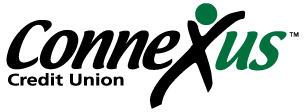 FOR IMMEDIATE RELEASE	Media ContactJim McKissick, Vice President of Digital Marketing
jimm@connexuscu.orgCONNEXUS CREDIT UNION ANNOUNCES NEW BOARD
OF DIRECTORS LEADERSHIP AT 2021 ANNUAL MEETINGWausau, Wis. (August 10, 2021) – Connexus Credit Union provided its member-owners with an annual update on its financial health and achievements and announced new Board of Directors leadership at its 86th Annual Meeting.The Annual Meeting was attended virtually by members, the Connexus Board of Directors, and employees. Board Chair Ron Dins and Connexus President & Chief Executive Officer Boyd Gustke both addressed attendees with key themes including growth and stability, a commitment to giving back to the community, and making decisions rooted in integrity and respect. Gustke expressed gratitude for the contributions and support of both members and employees as they together adapted to the challenges associated with the COVID-19 pandemic and innovated to operate successfully under unprecedented circumstances.
In addition to sharing updates and financial highlights of 2020 at the meeting, the Connexus Board of Directors elected one new Director, Michael Prestileo. The Board also appointed its first female Board Chair, Alita Lobner, who will lead the Executive Committee comprised of talented leaders Kelsi Seubert (Vice Chair) and Shanna Yonke (Secretary/Treasurer). Former Board Chair Ron Dins and Board Member Tom Seuntjens both retired after 12 and 7 years of service, respectively. 
“We are profoundly grateful for the many years of thoughtful leadership Ron and Tom contributed to the Connexus Board and look forward to seeing the positive impact they are sure to have in future endeavors,” said Boyd Gustke, President & Chief Executive Officer at Connexus. “Moving forward under the direction of our first all-female Executive Committee is a proud, historic moment for us at Connexus, a true demonstration of our commitment to diversity, equality, and inclusion not only on our Board, but throughout every level of the organization.” 
A complete copy of the Connexus 2020 Annual Report is available in its Media Center. 
# # #About Connexus Credit Union – Serving more than 385,000 members across all 50 states, Connexus is a member-focused cooperative with over $3.5 billion in assets. Connexus is proud to provide high yields for checking accounts and deposit products, as well as an industry-leading Digital Banking experience and competitive rates for personal, home, and auto loans. The Wausau, WI-based credit union has been nationally recognized for excellence by Forbes, CNN Money, NerdWallet, Kiplinger, and Bankrate.com. Connexus is committed to being a nationally relevant, trusted credit union, providing exceptional experiences and fostering prosperity for those it serves.